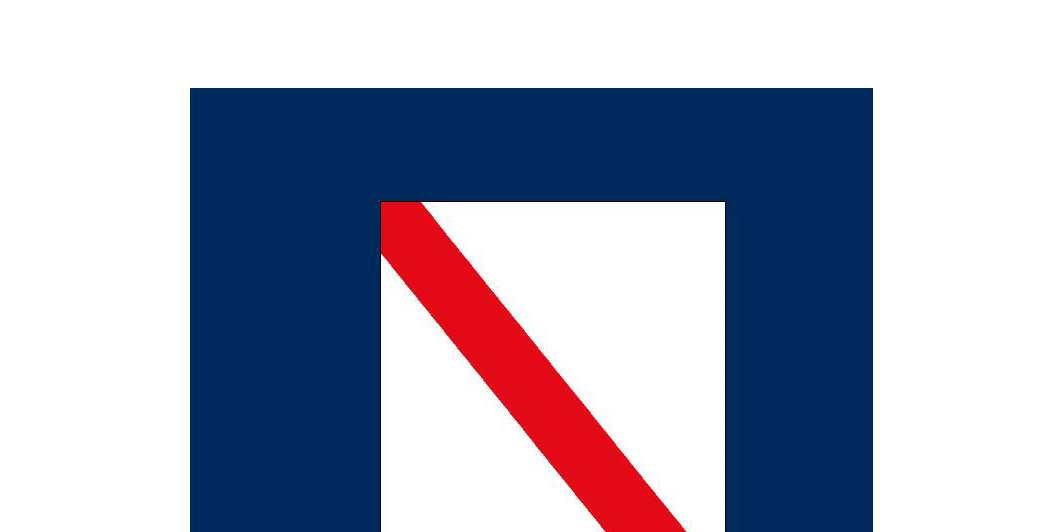 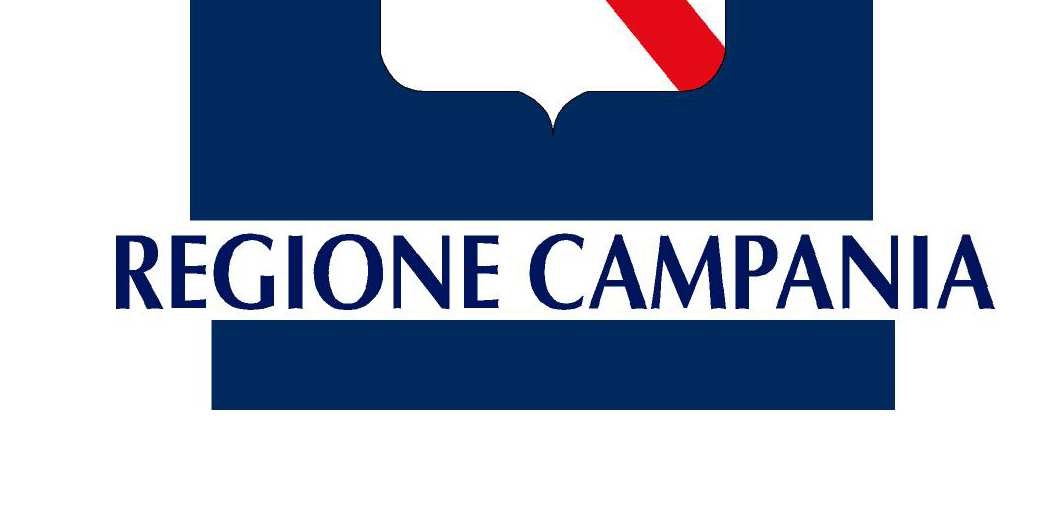 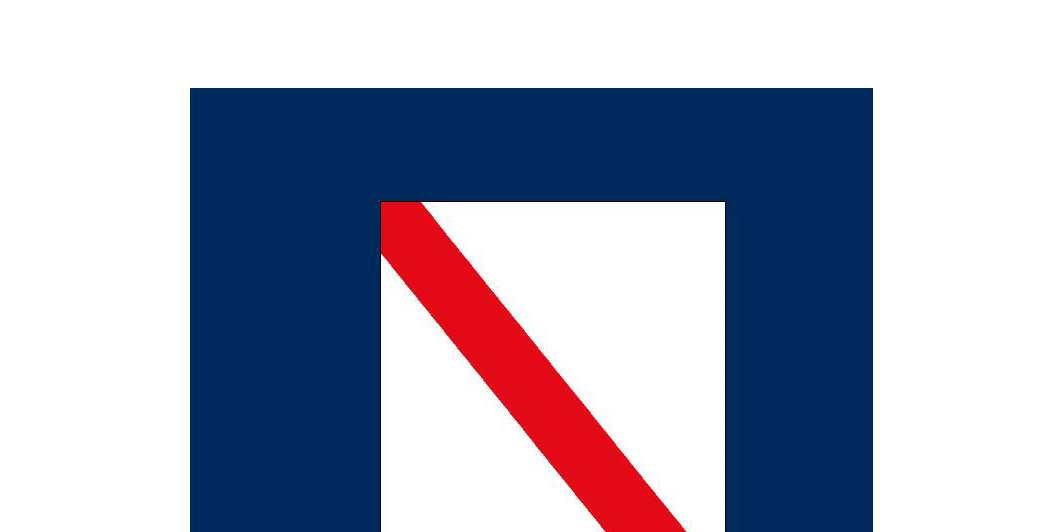 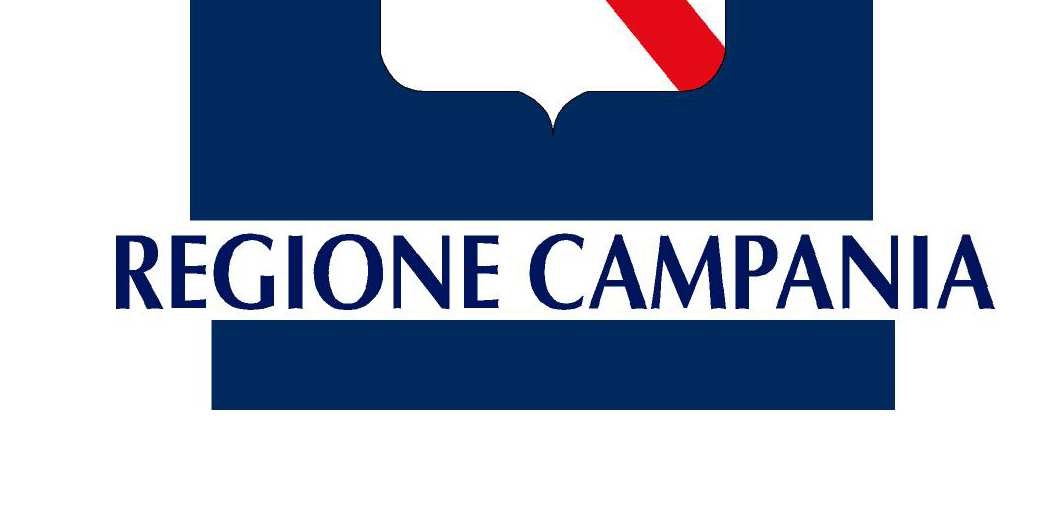 Giunta Regionale della Campania Direzione Generale Istruzione, Formazione, Lavoro e Politiche Giovanili U.O.D. 50.11.10 – Servizio Territoriale Provinciale Napoli Centro per l’Impiego di Napoli FuorigrottaAVVISO AL PUBBLICO PREMESSO cheÈ pervenuta richiesta da parte del Segretariato Regionale per la Campania del MIBACT per avviamenti a selezione di cui all’art. 16 della legge n. 56/87 ripartiti (articolo 1 comma 2 del decreto MIBACT pubblicato sulla GURI – Serie speciale n. 15 del 21 febbraio 2020), per posti da ricoprire sulle Province di Caserta, Napoli e Salerno;in data 07.08.2020 è stato pubblicato l’Avviso pubblico da parte del CPI di Napoli Fuorigrotta per l’avviamento a selezione, ai sensi dell’art. 16 legge 56/87, di n. 48 unità per la provincia di Napoli __ “PROFILO PROFESSIONALE” presso il MIBACT, con presentazione delle domande sulla piattaforma a far data dal 14 settembre 2020;nell’ambito dell’Avviso pubblico sono previsti per gli iscritti ai centri per l'impiego di Napoli (Cpi di Napoli Fuorigrotta, Napoli via Raimondi e Napoli Nord Scampia)  due punti supplementari ai sensi del paragrafo 25, punto.8 lettera f dell’allegato alla delibera della Giunta regionale della Campania n. 2104/2004;CONSIDERATO chela Direzione regionale competente con nota prot. n. 393617, del 27/08/2020, ha chiesto all’Avvocatura regionale, alla luce del combinato disposto comma 6 e comma 8 punto 6.1 dell’art. 25 degli “Indirizzi…” approvati con DGR n. 2104/2004, se gli ulteriori due punti devono essere attribuiti solo agli iscritti presso i Centri per l’Impiego ubicati nelle città di Caserta, Napoli e Salerno oppure agli iscritti di tutti i Centri per l’Impiego delle Province di Caserta, Napoli e Salerno;PRESO ATTO chel’Avvocatura regionale con nota prot. n. n. 413664, del 10/09/2020, alla luce dell’interpretazione logico – sistematica delle disposizioni contenute nell’Avviso del MIBACT del 21.2.2020 (c.f.r. paragrafo 25), …OMISSIS…, ritiene che nella formazione delle graduatorie i Centri per l’Impiego che hanno avviato le procedure possano valutare di attribuire i due punti ai lavoratori che abbiano rilasciato la dichiarazione di disponibilità presso i Centri per l’Impiego ubicati nelle province di Napoli, Salerno e Caserta e non solo a quelli che abbiano rilasciato la dichiarazione di disponibilità ai Centri di Napoli, Salerno e Caserta;SI DISPONE chei due punti vanno attribuiti ai lavoratori che hanno rilasciato la dichiarazione di disponibilità presso i Centri per l’Impiego ubicati nella provincia di Napoli e non solo a quelli che abbiano rilasciato la dichiarazione di disponibilità ai Centri per l’Impiego di Napoli Fuorigrotta, Napoli via Raimondi e Napoli Nord Scampia;di notificare il presente Avviso al Pubblico a tutti gli interessati attraverso la pubblicazione sul portale regionale www.regione.campania.it, alla voce “Amministrazione trasparente” link Avvisi e Bandi e sulla piattaforma dedicata  www.cliclavoro.campania.it sezione “Art. 16”.Il Funz. Respons. del CPI di Napoli Fuorigrotta                         Dr. Giannandrea Trombino	                          		   Il Dirigente ad Interim della U.O.D. 50.11.10D.ssa M. A. D’Urso